AVALIAÇÃO BIMESTRALQuestão 1Nível de dificuldade: Médio – Dissertativa – Habilidade do ENEM: H12Depois de analisar a figura (O homem Vitruviano ), de Leonardo da Vinci, responda ao que se pede.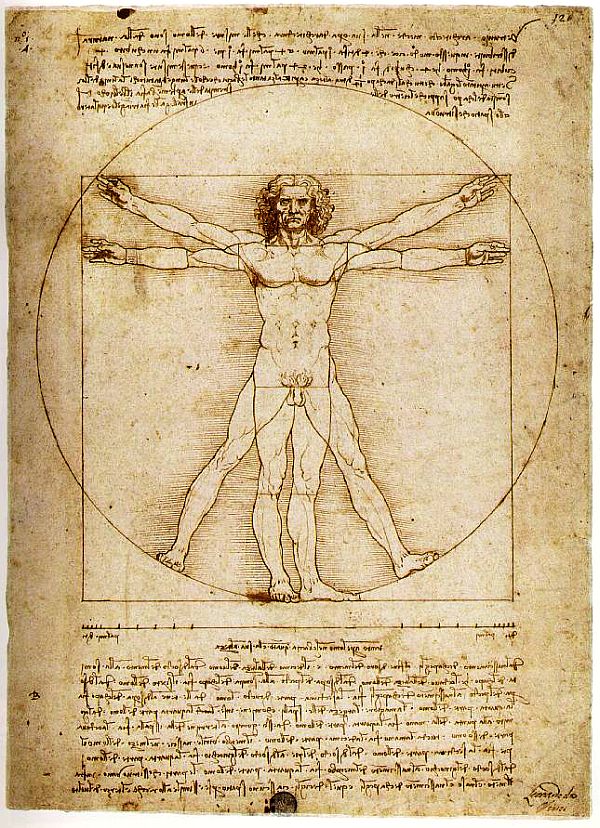 Explique o porquê desse nome para tal obra.O nome é em razão da simetria e das proporções do corpo humano que, de acordo com Vitrúvio, representam a beleza de uma obra, pois estão presentes no Universo e na natureza.Questão 2Nível de dificuldade: Difícil – Dissertativa – Habilidade do ENEM: H15; H16Analise, a seguir, um excerto do canto V, de Os Lusíadas.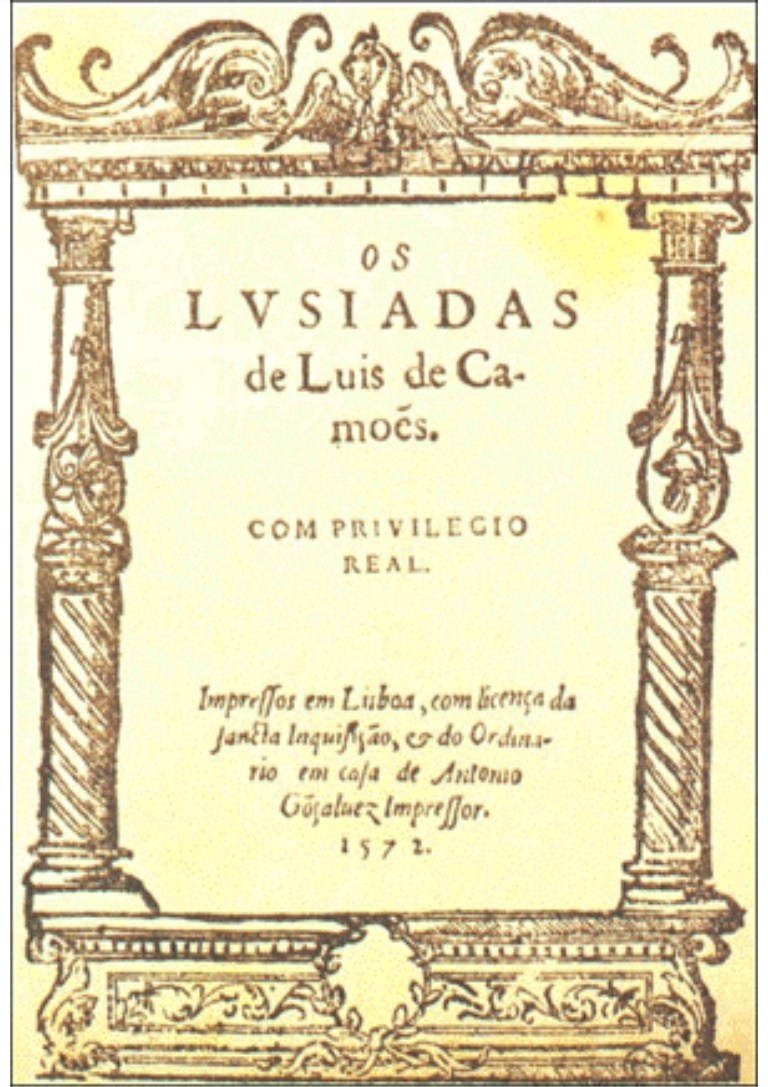 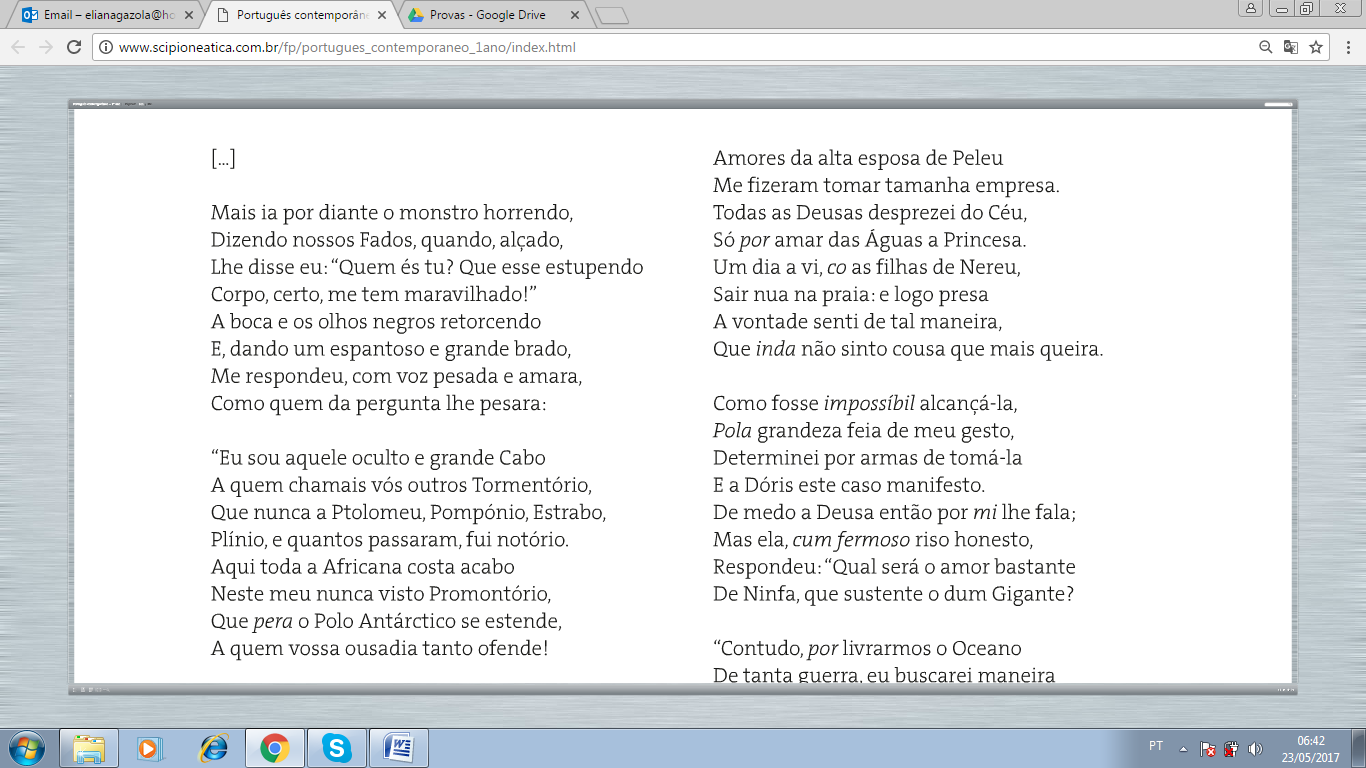 Construa um texto, em prosa, que tenha o mesmo tema do canto citado.Professor(a), esta questão visa, principalmente, à interpretação de textos.Questão 3Nível de dificuldade: Difícil – Dissertativa – Habilidade do ENEM: H15; H16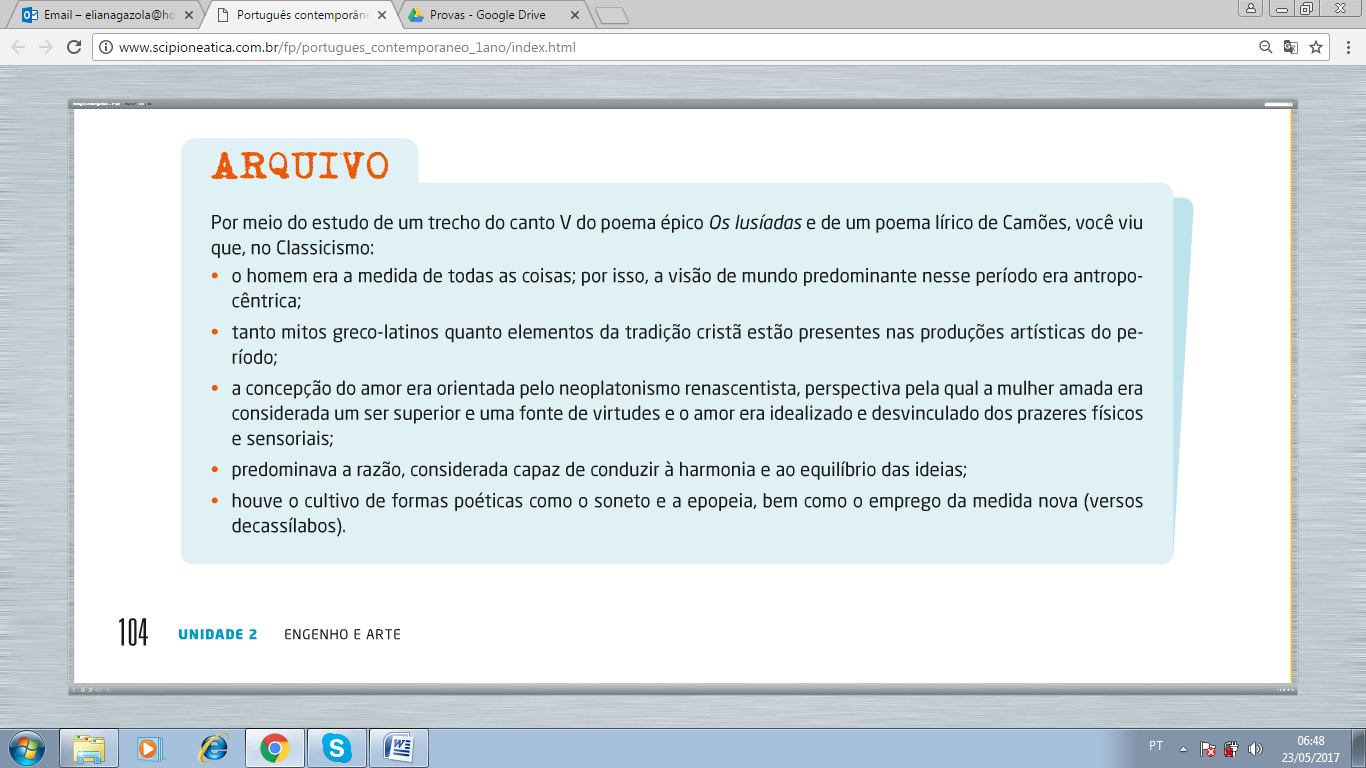 Diante do exposto, construa um soneto com um dos temas citados no quadro anterior. Professor(a), esta questão visa ao conhecimento estrutural de um poema (visto nesta unidade e na anterior) e, principalmente, à interpretação de textos.Questão 4Nível de dificuldade: Médio – Alternativa:V, F, V, V – Habilidade do ENEM: H18Analise, com atenção, os textos seguintes e mostre à qual figura de linguagem cada um faz parte, assinalando V ou F nas assertivas postas.(V ) Antítese e paradox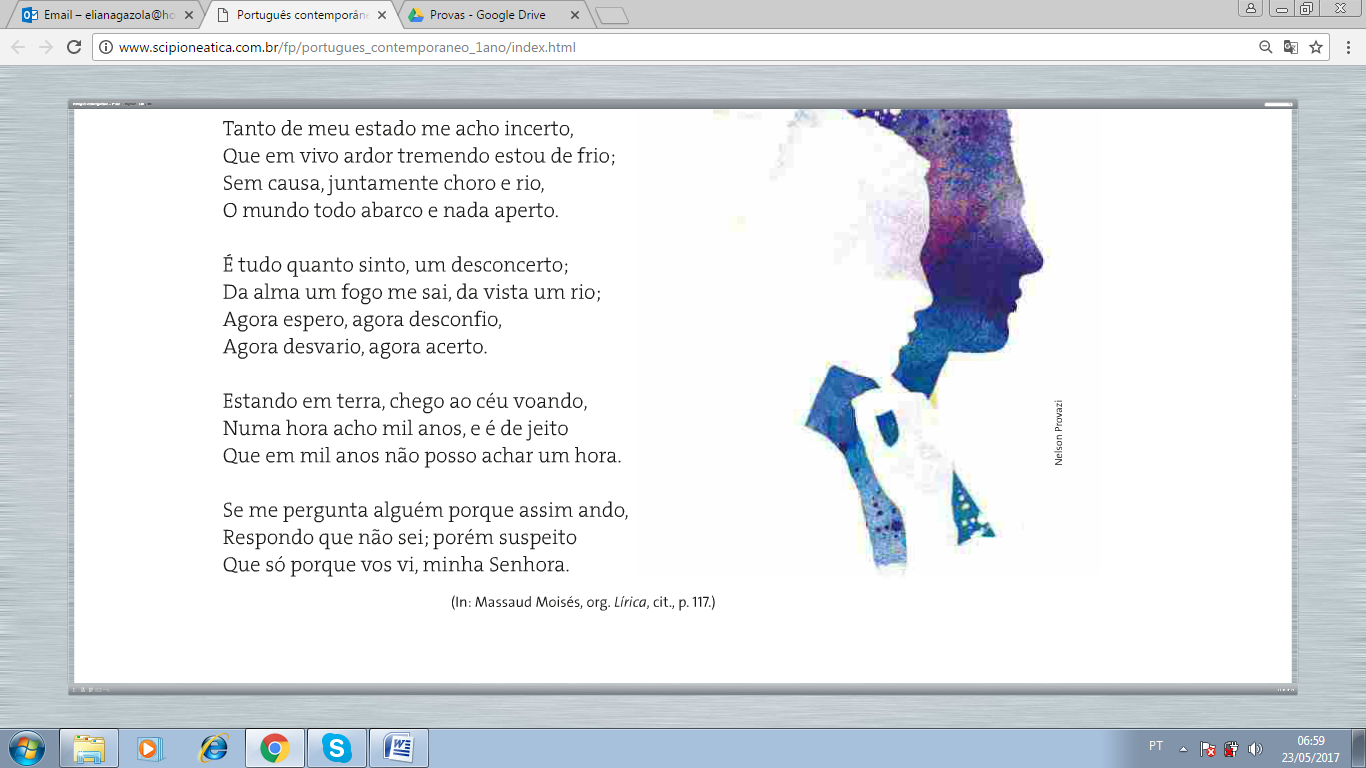  ( F) Metáfora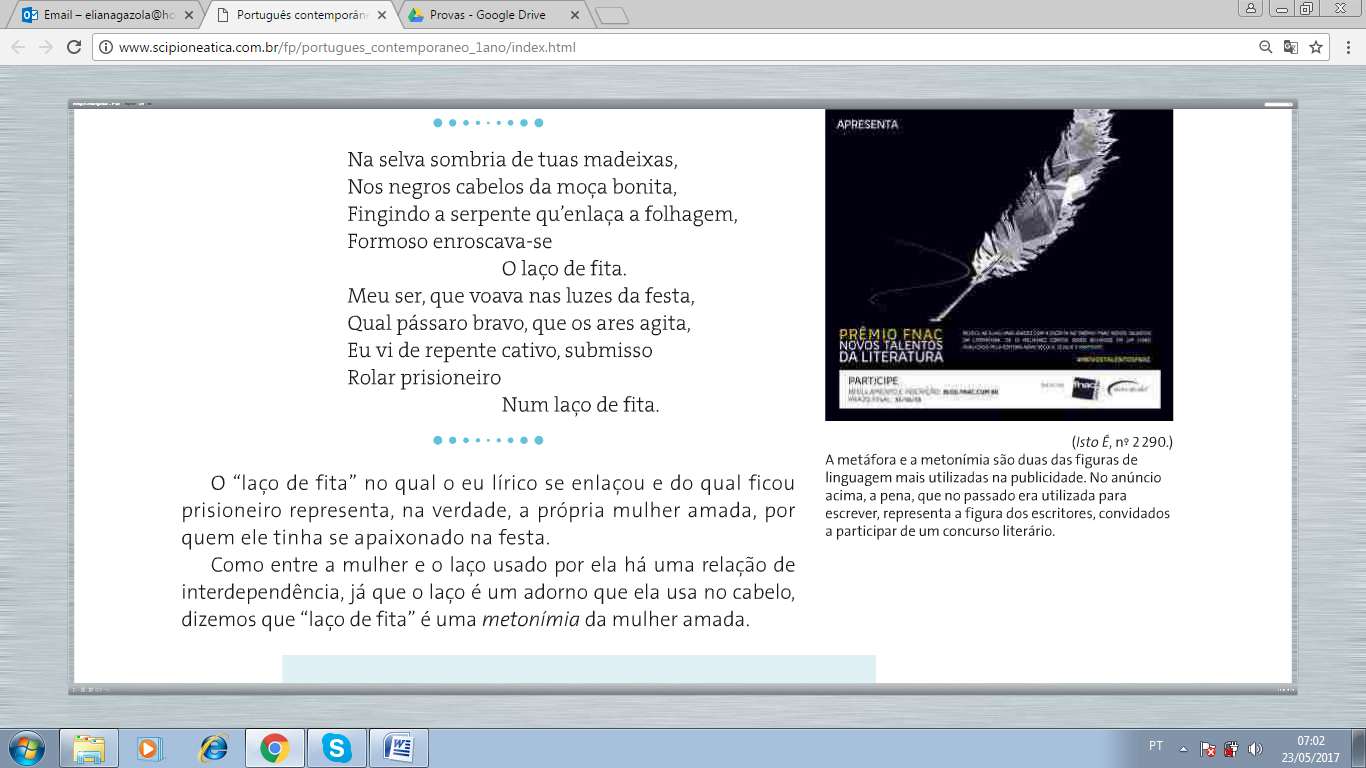 ( V ) Metonímia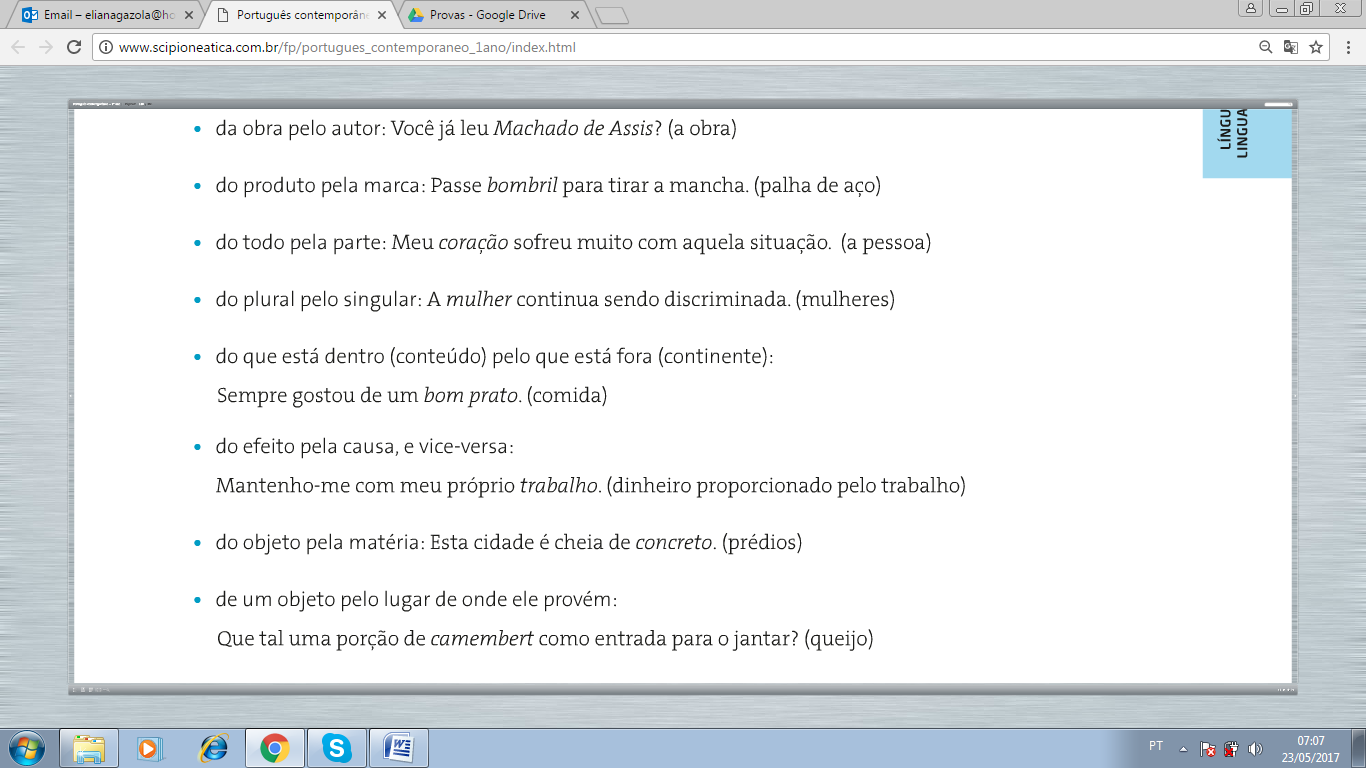 (V)  Ironia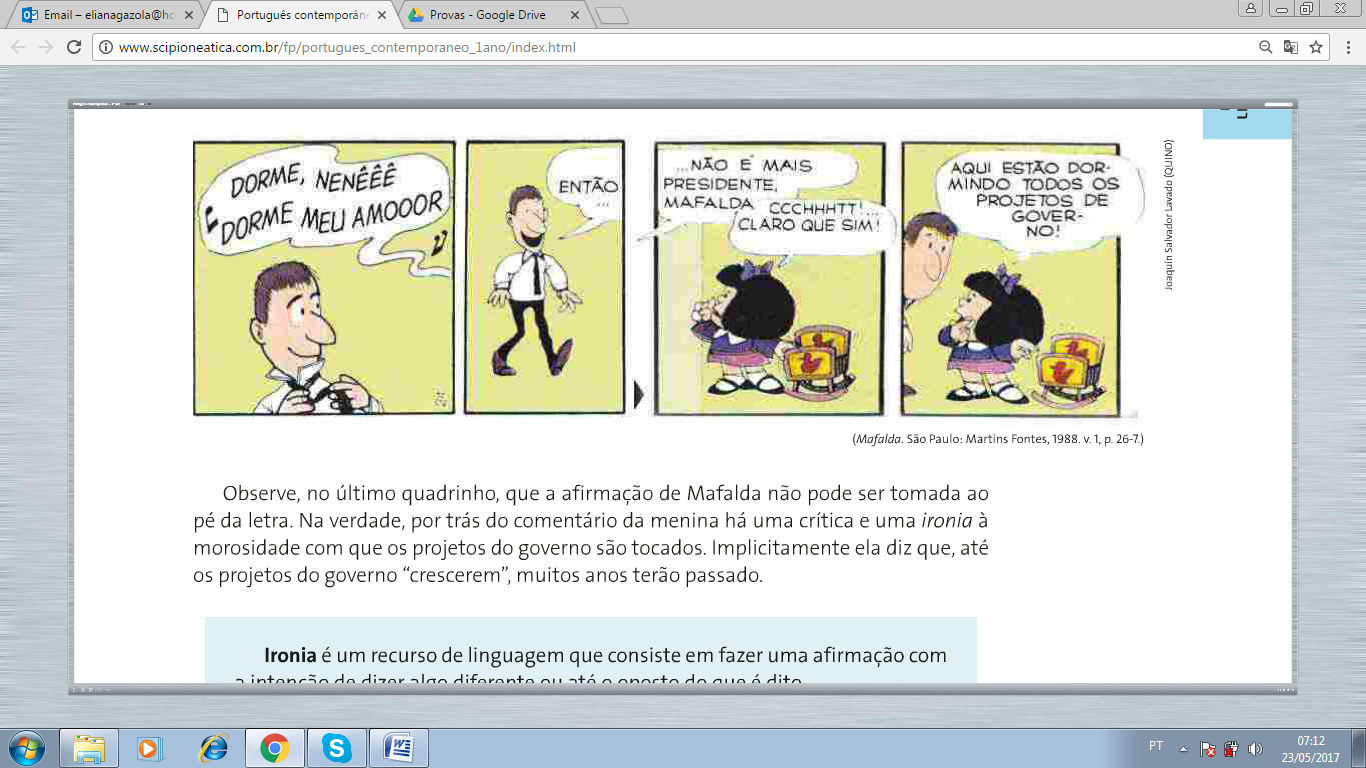 Questão 5Nível de dificuldade: Fácil – Alternativa Correta: B – Habilidade do ENEM: H18Analise os textos seguintes e assinale a alternativa correta, referente ao texto 2.Texto 1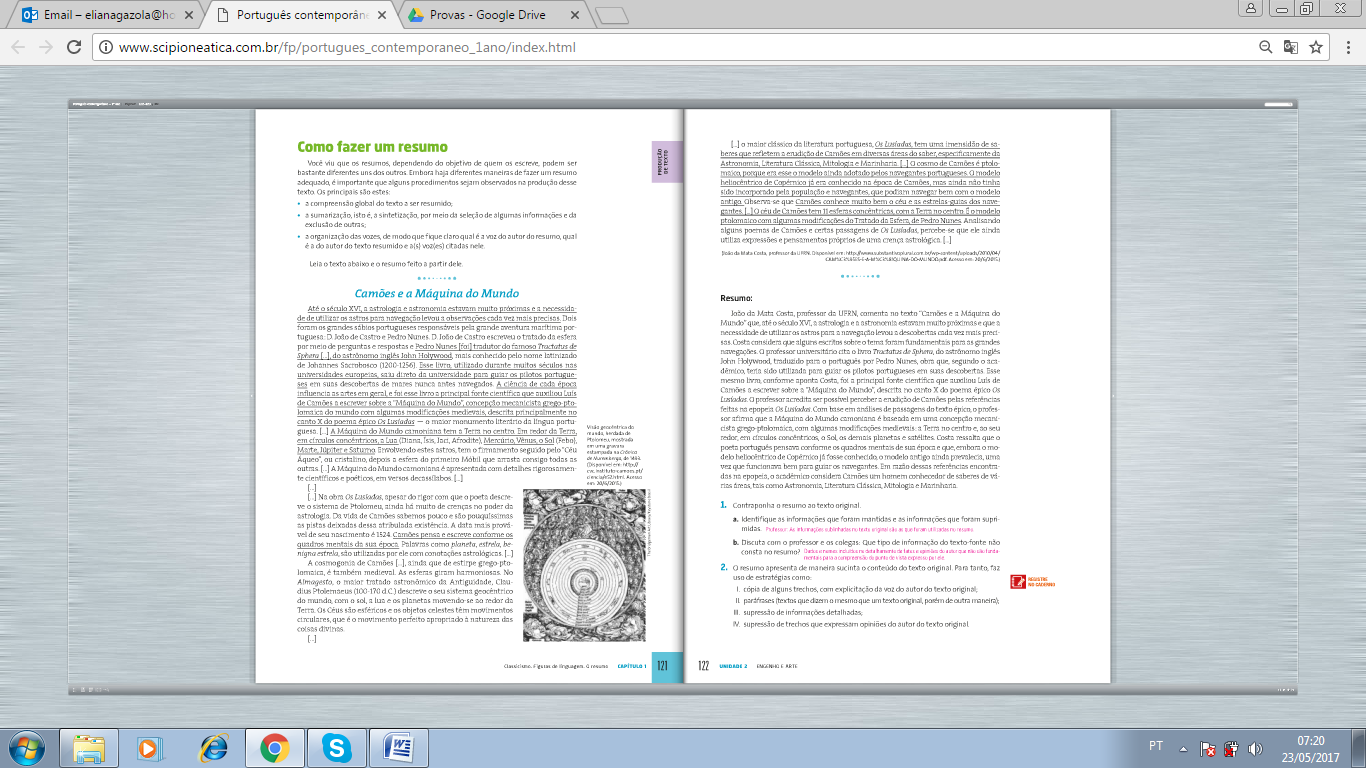 Texto 2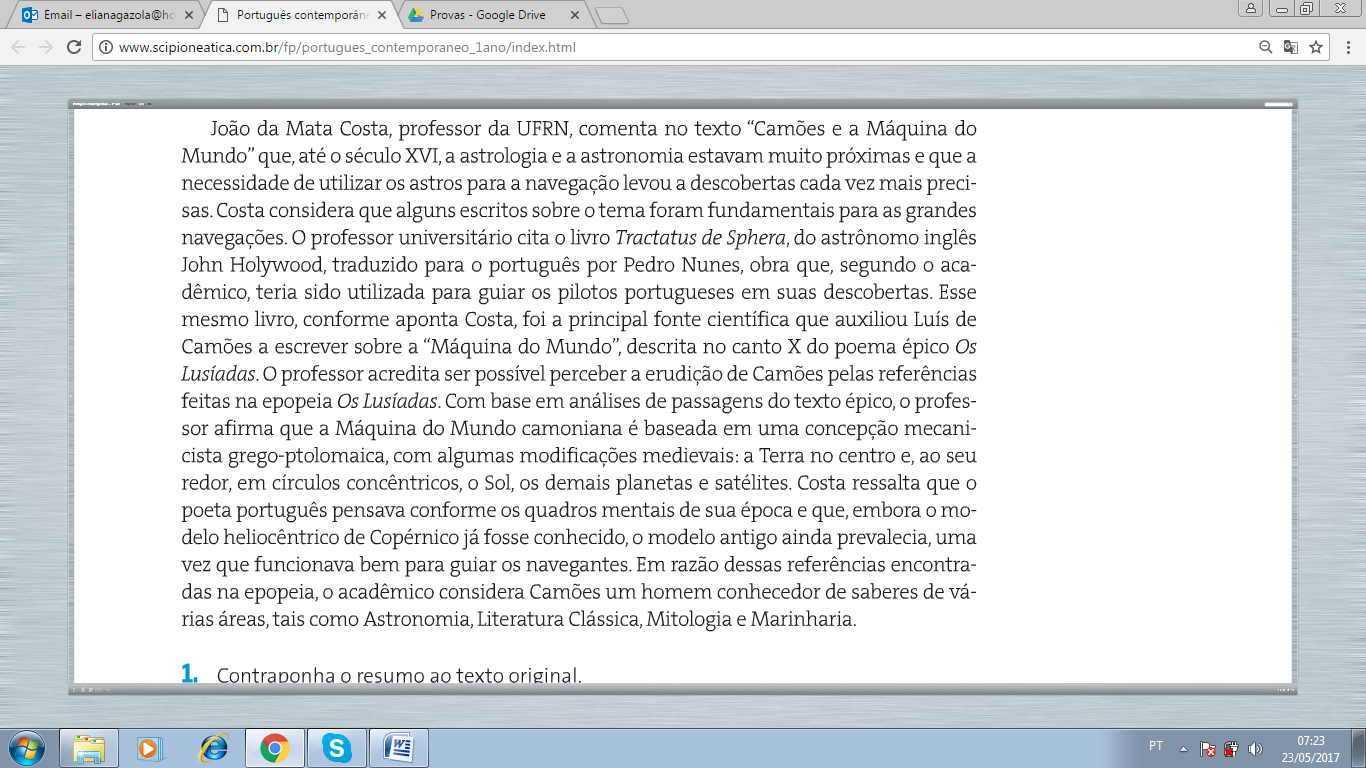 a) É um paralelismo sintático.b) Trata-se de um resumo do texto 1.c) É um texto incoerente em relação ao texto 1.d) Constitui uma resenha crítica.Questão 6Nível de dificuldade: Difícil – Alternativa Correta: B – Habilidade do ENEM: H18; H22I. Ambiguidade e polissemia  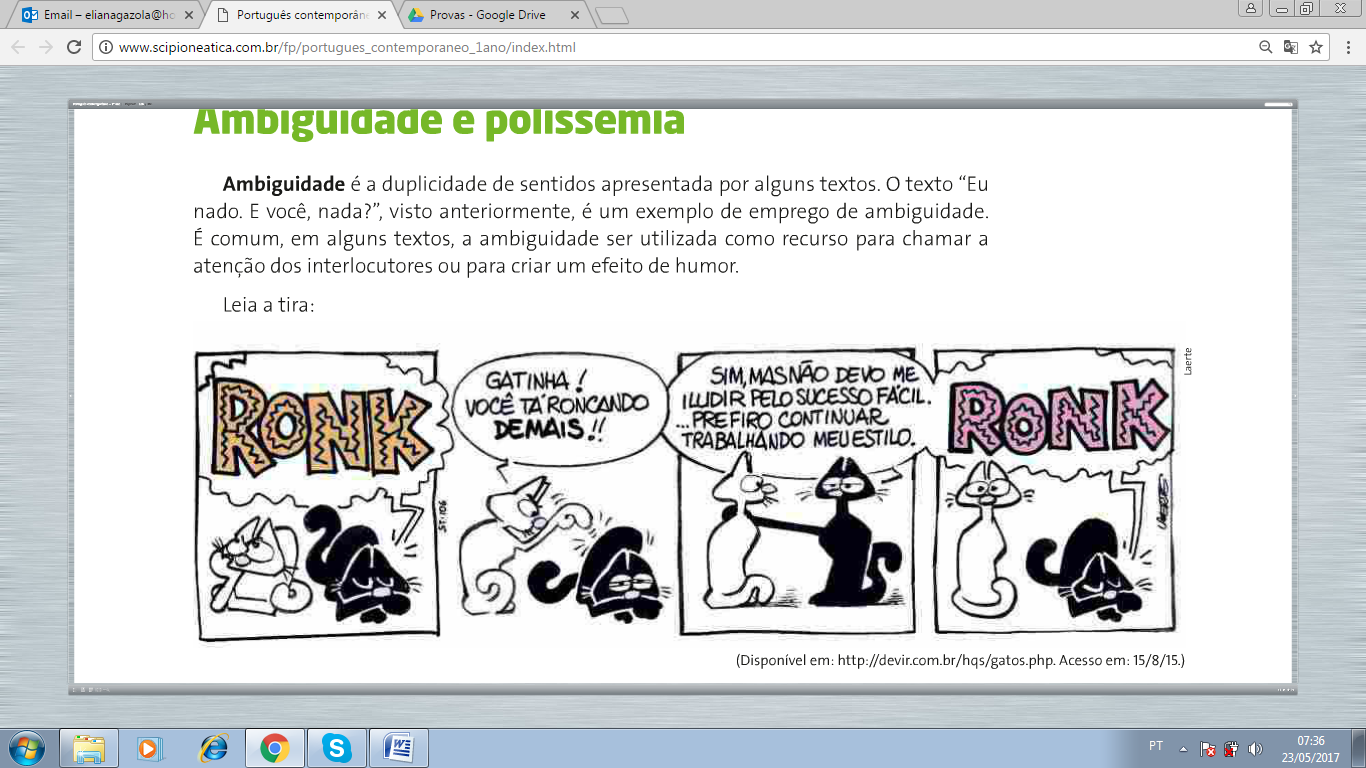 II. Grampo é uma palavra polissêmica.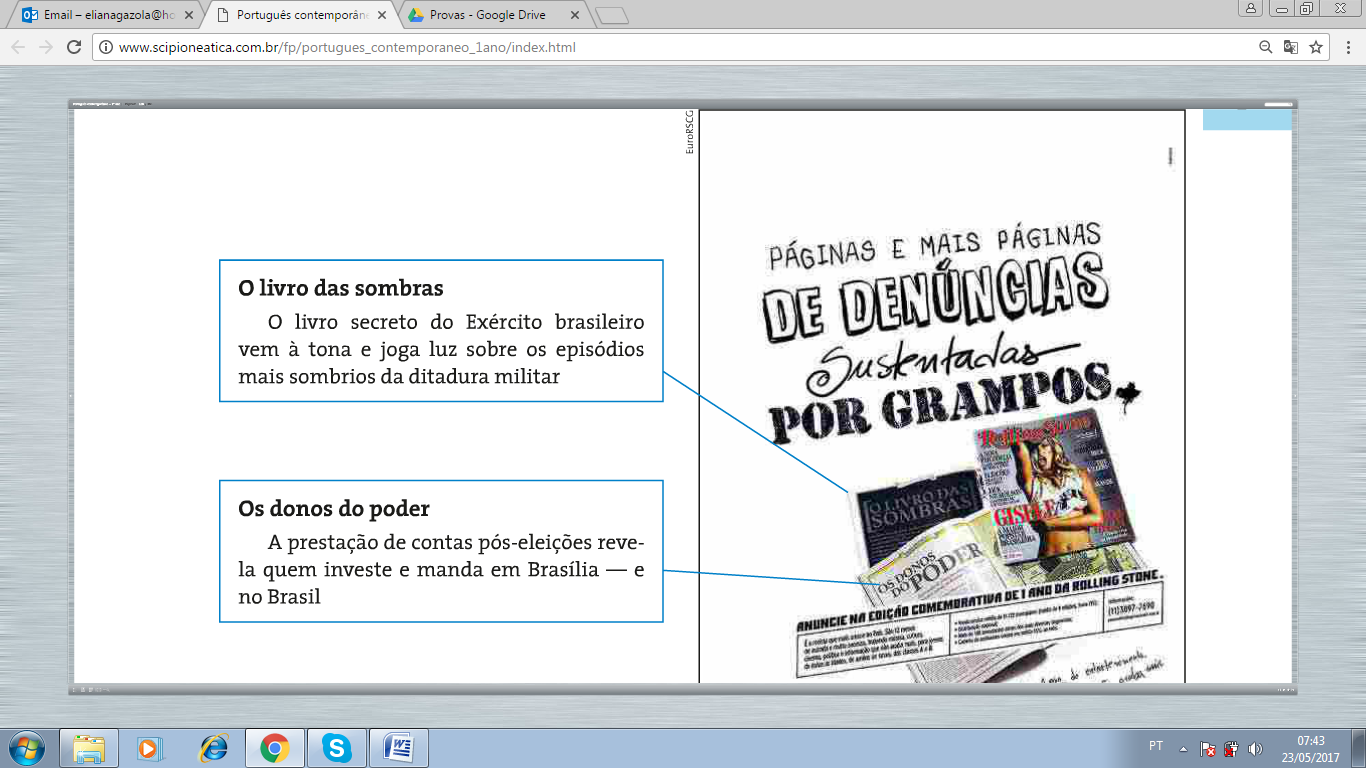 III. Paráfrase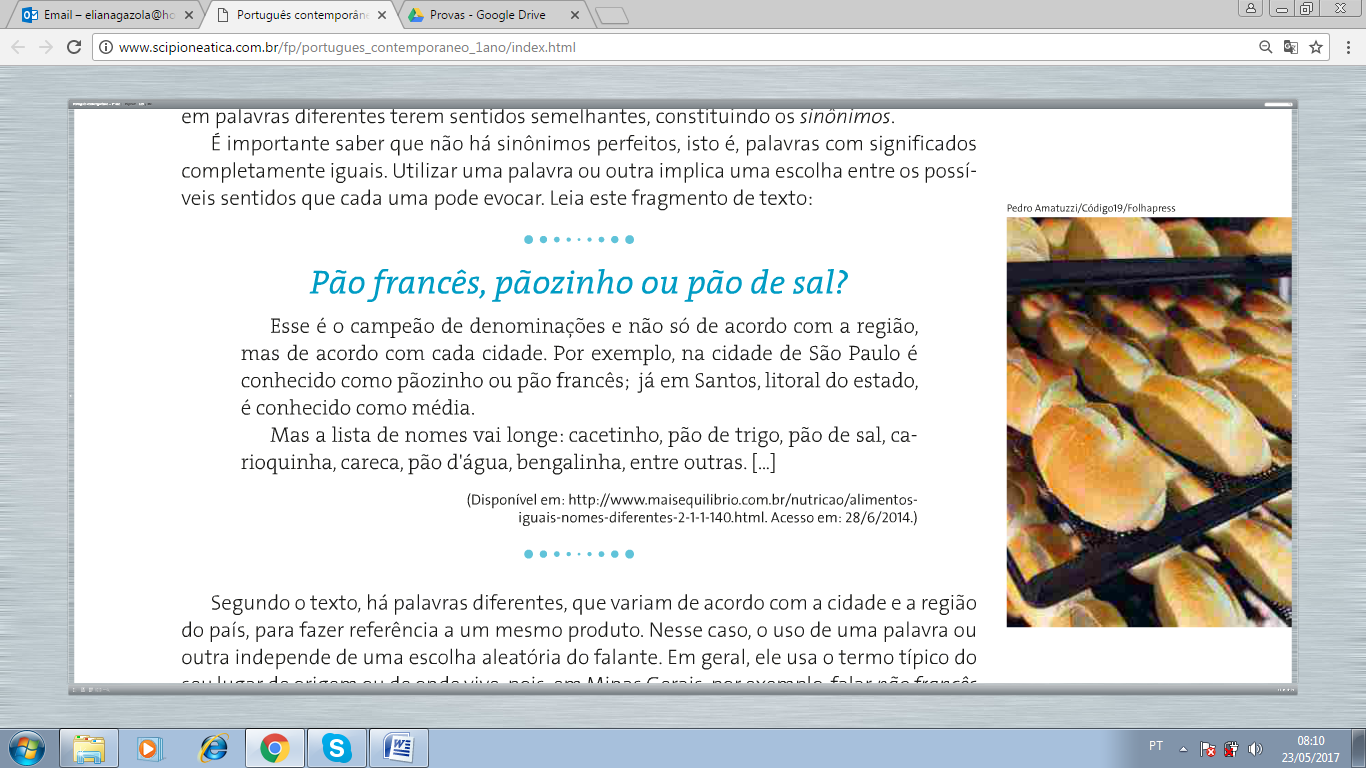 IV. Sinonímia 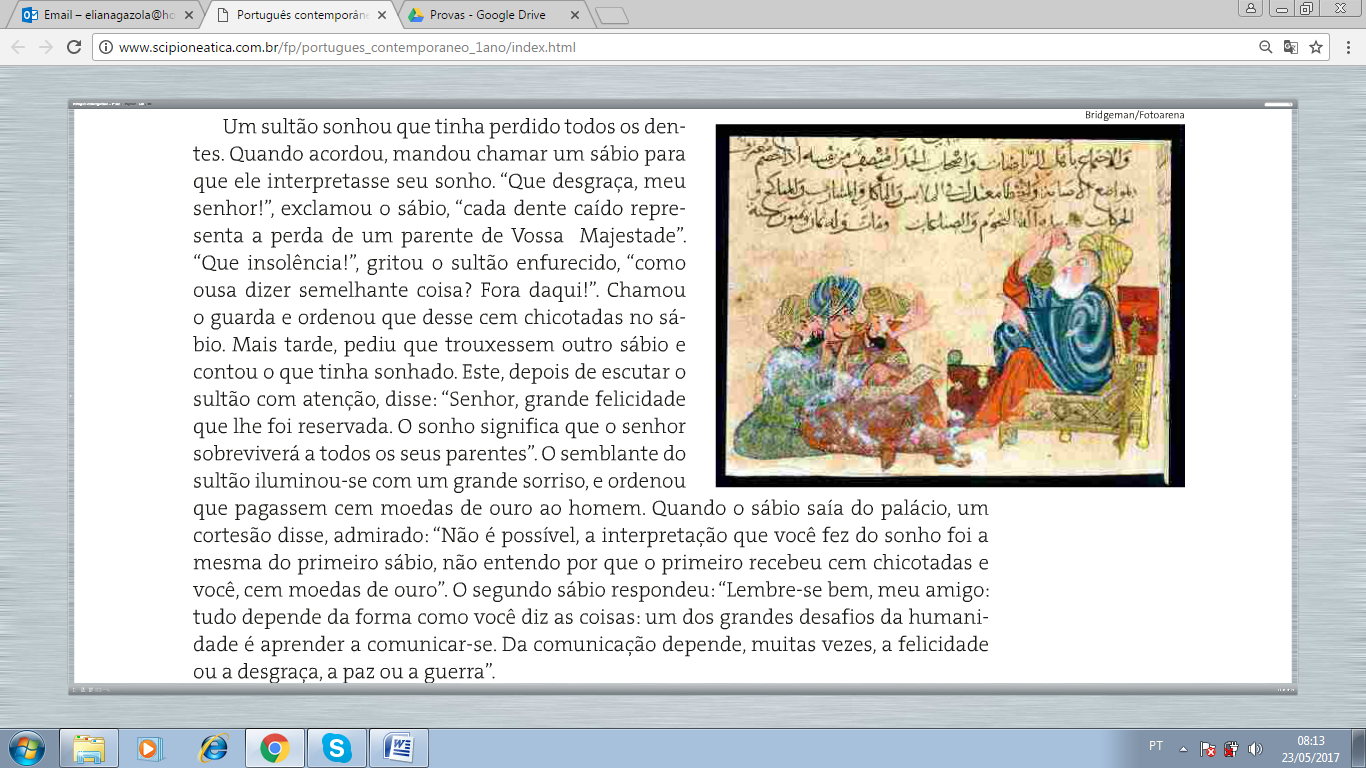 a) I, III e IV estão erradas. 		b) Apenas a I está errada. c) A II está correta.			d) A IV está errada.Questão 7Nível de dificuldade: Fácil – Alternativa Correta: D – Habilidade do ENEM: H22Quando são feitos tutoriais e dicas, qual o modo verbal predominante?a) Subjuntivo			b) Pretérito c) Indicativo			d) ImperativoQuestão 8Nível de dificuldade: Médio – Alternativa Correta: A – Habilidade do ENEM: H15; H16Analise o excerto seguinte e assinale a alternativa correta.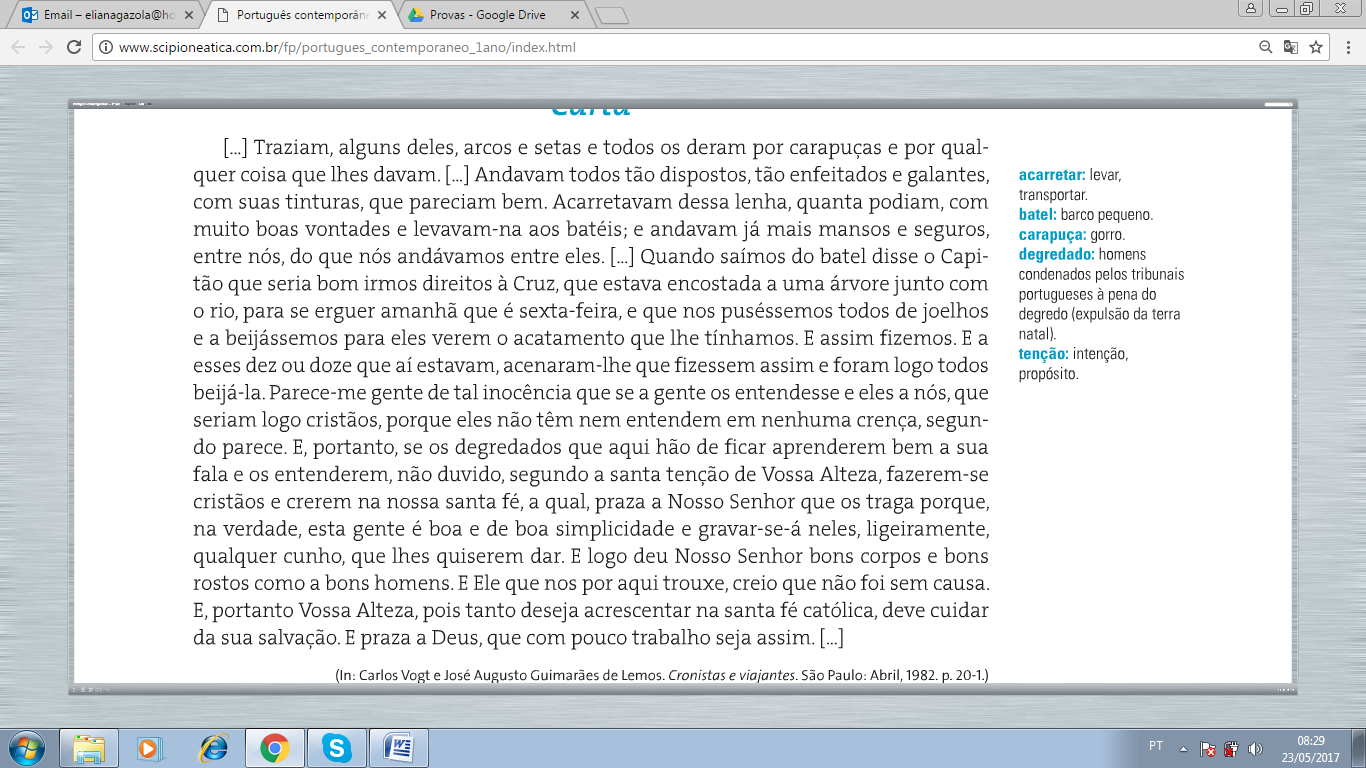 a) 	O texto faz parte da Literatura de Informação e foi escrito por Pero Vaz de Caminha.b) 	O texto é Barroco, visto que possui uma linguagem rebuscada. Foi escrito por José Augusto Guimarães de Lemos.c) 	O texto foi escrito por Carlos Vogt e José Augusto Guimarães de Lemos.d) 	É um texto trovadoresco.Questão 9Analise o texto: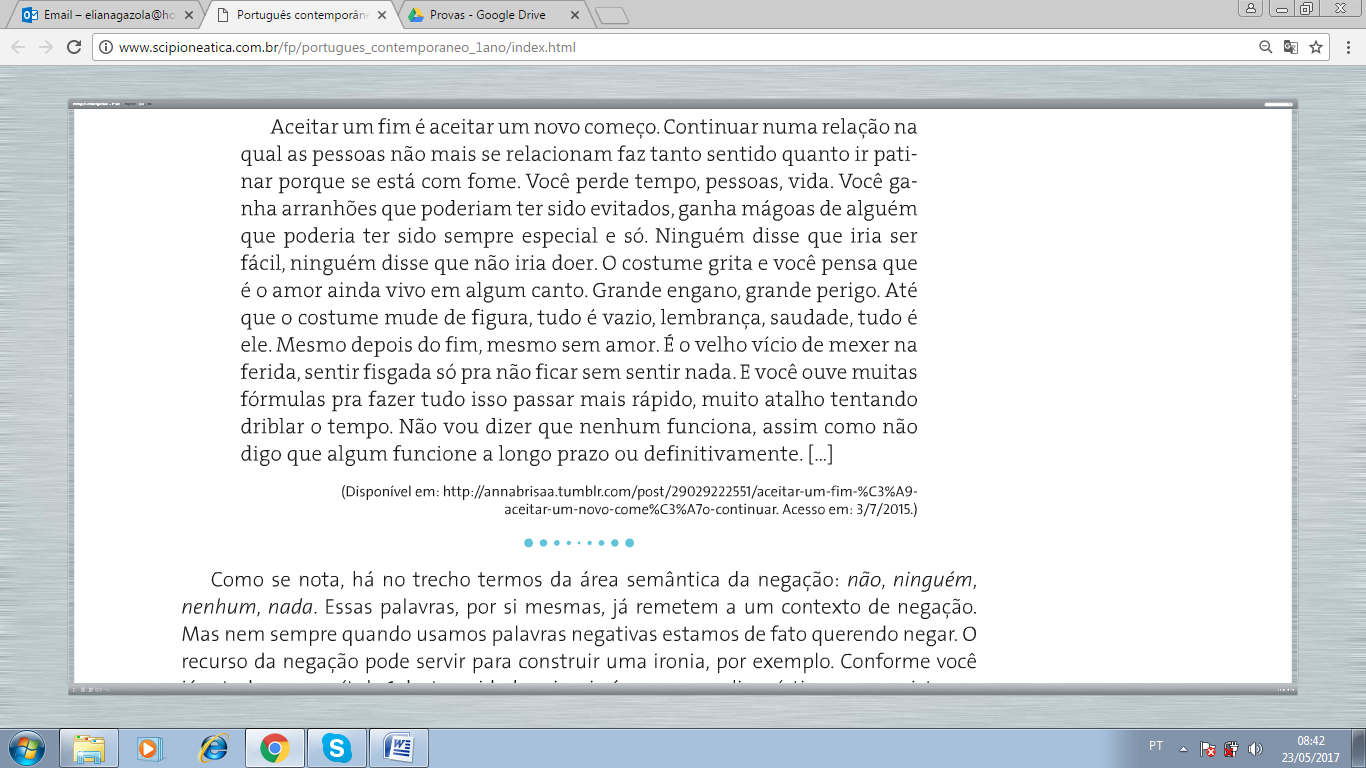 a) É uma escrita que possui a área da semântica da negação, por causa de vocábulos como: algum, ninguém. O texto pode ser classificado como uma carta pessoal, em que o interlocutor é alguém que terminou um relacionamento e sofre por isso.b) Não há indícios de carta pessoal no texto.c) O texto é da área da ironia, pois trata o interlocutor de forma esdrúxula.d) Nessa escrita, há apenas polissemia.Questão 10Nível de dificuldade: Médio – Alternativa: D – Habilidade do ENEM: H15; H16; H18Faça uma análise do texto, a seguir, e assinale a alternativa correta.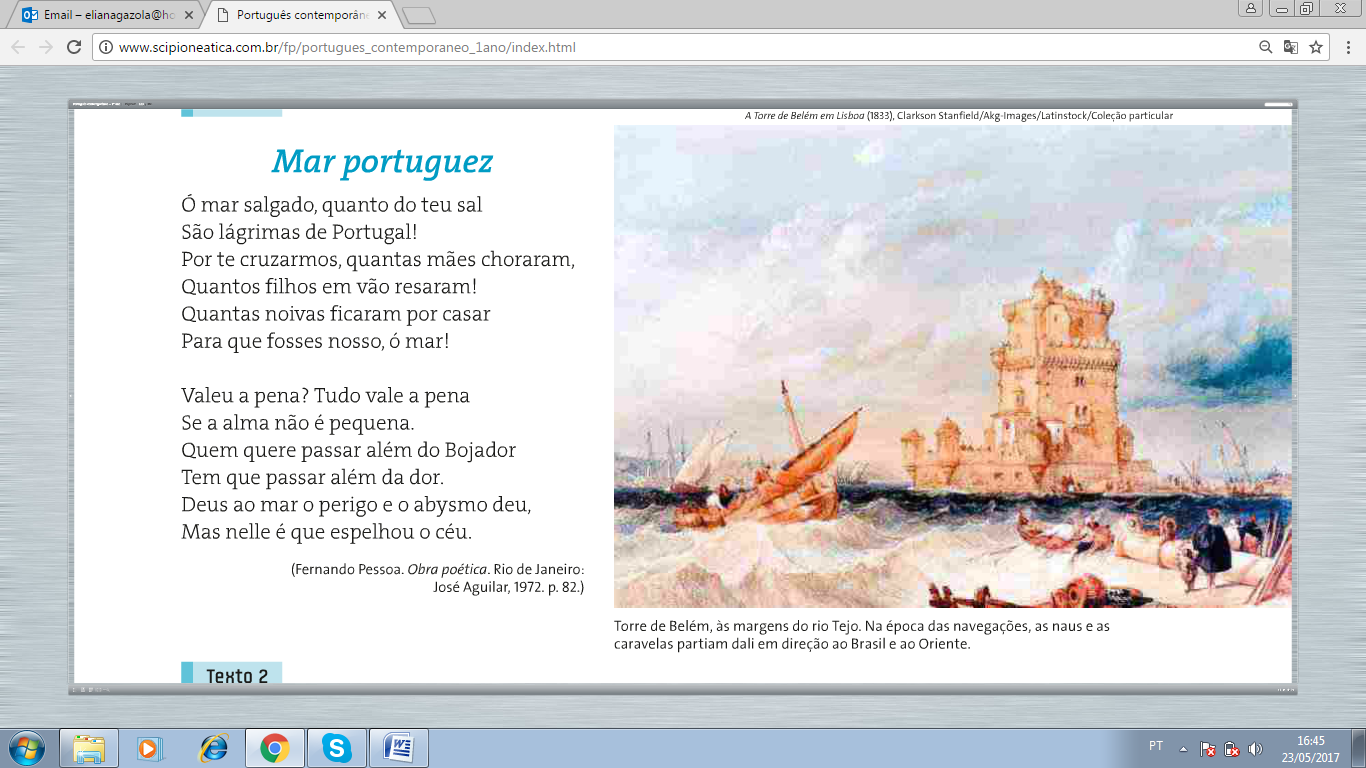 Ao aproximar sal e lágrimas, o poeta agrega ao poema:a) Metonímia.b) Eufemismo.c) Ironia.d) Metáfora e hipérbole.Questão 11Nível de dificuldade: Médio – Alternativa: A – Habilidade do ENEM: H18O humor da tirinha, a seguir, é dado por meio da semântica: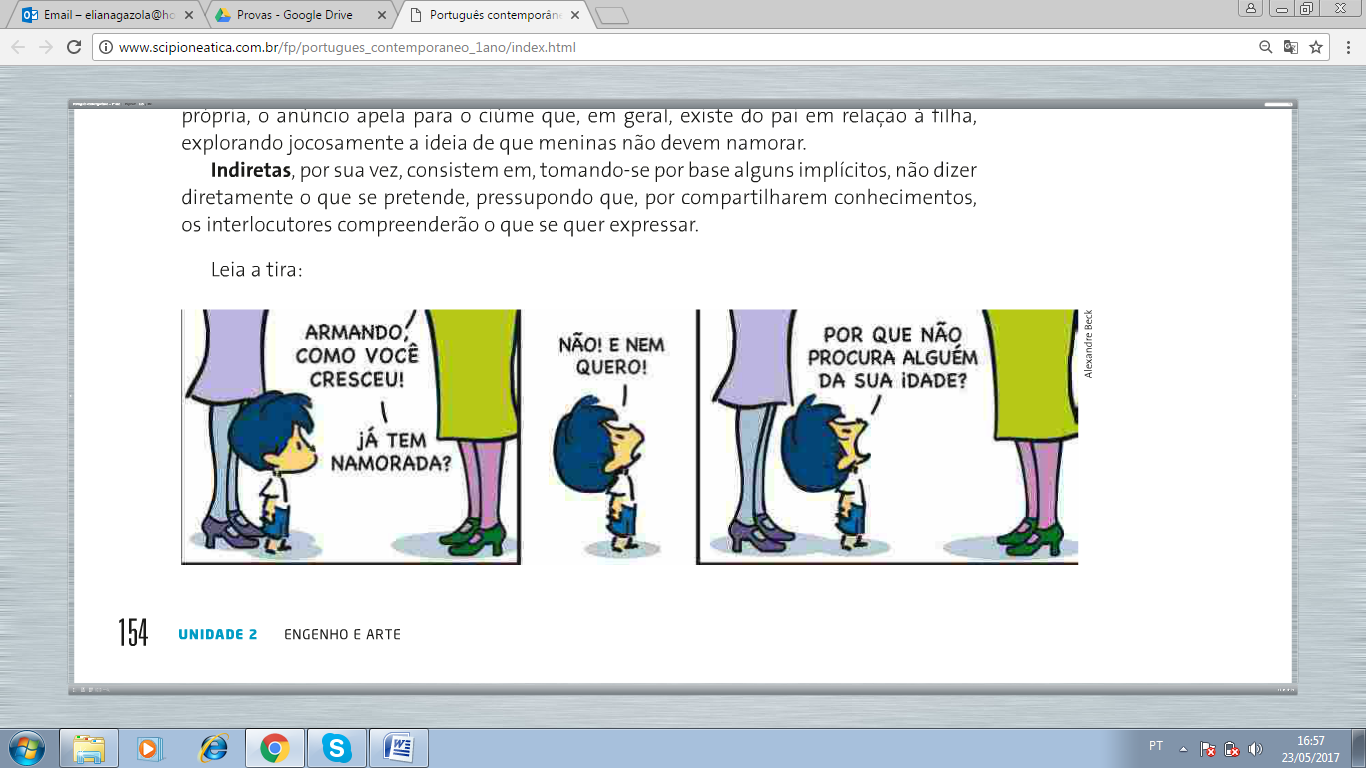 a) Indireta.		b) Implícita.		c) Frases feitas.	d) Hipérbole.Questão 12Nível de dificuldade: Fácil – Alternativa: A – Habilidade do ENEM: H15; H16As características do quadro, a seguir, pertencem a qual movimento literário?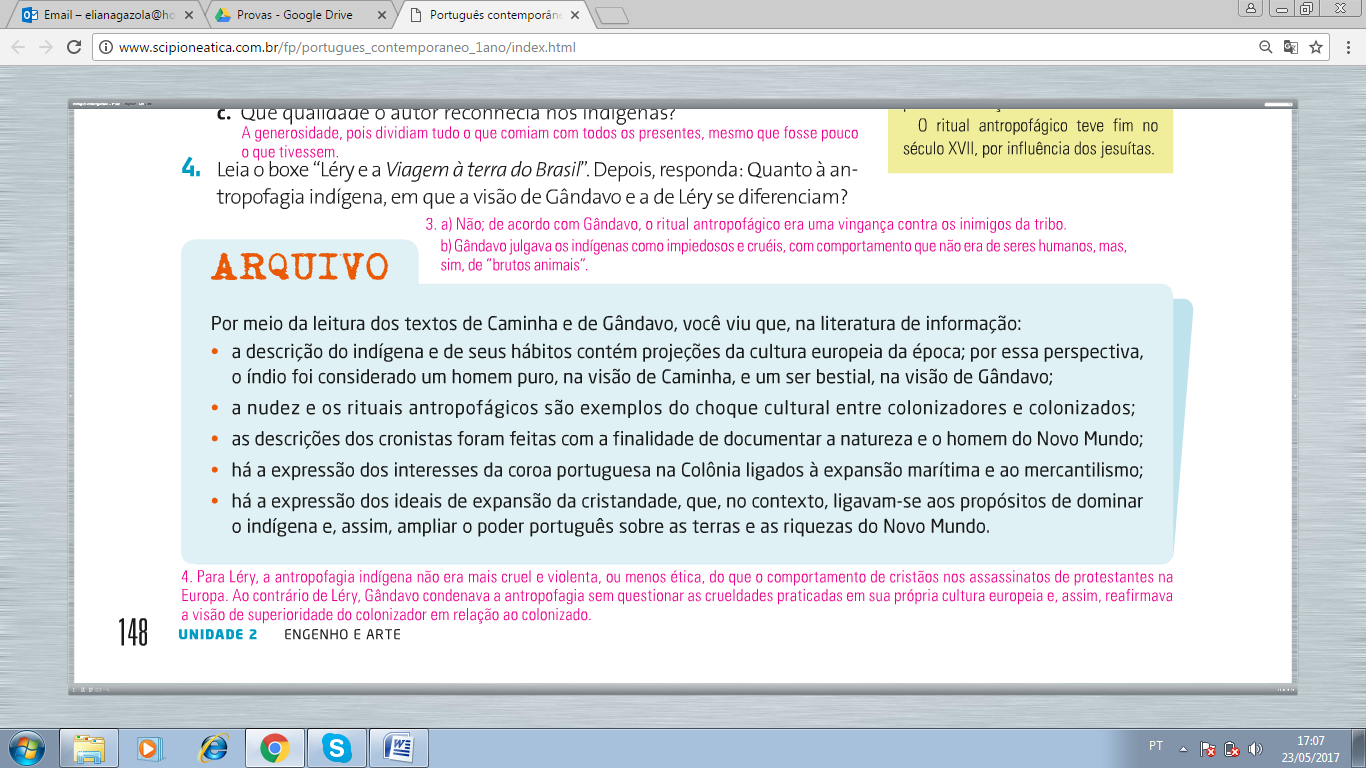 a) Literatura de Informaçãob) Trovadorismoc) Barrocod) Romantismo